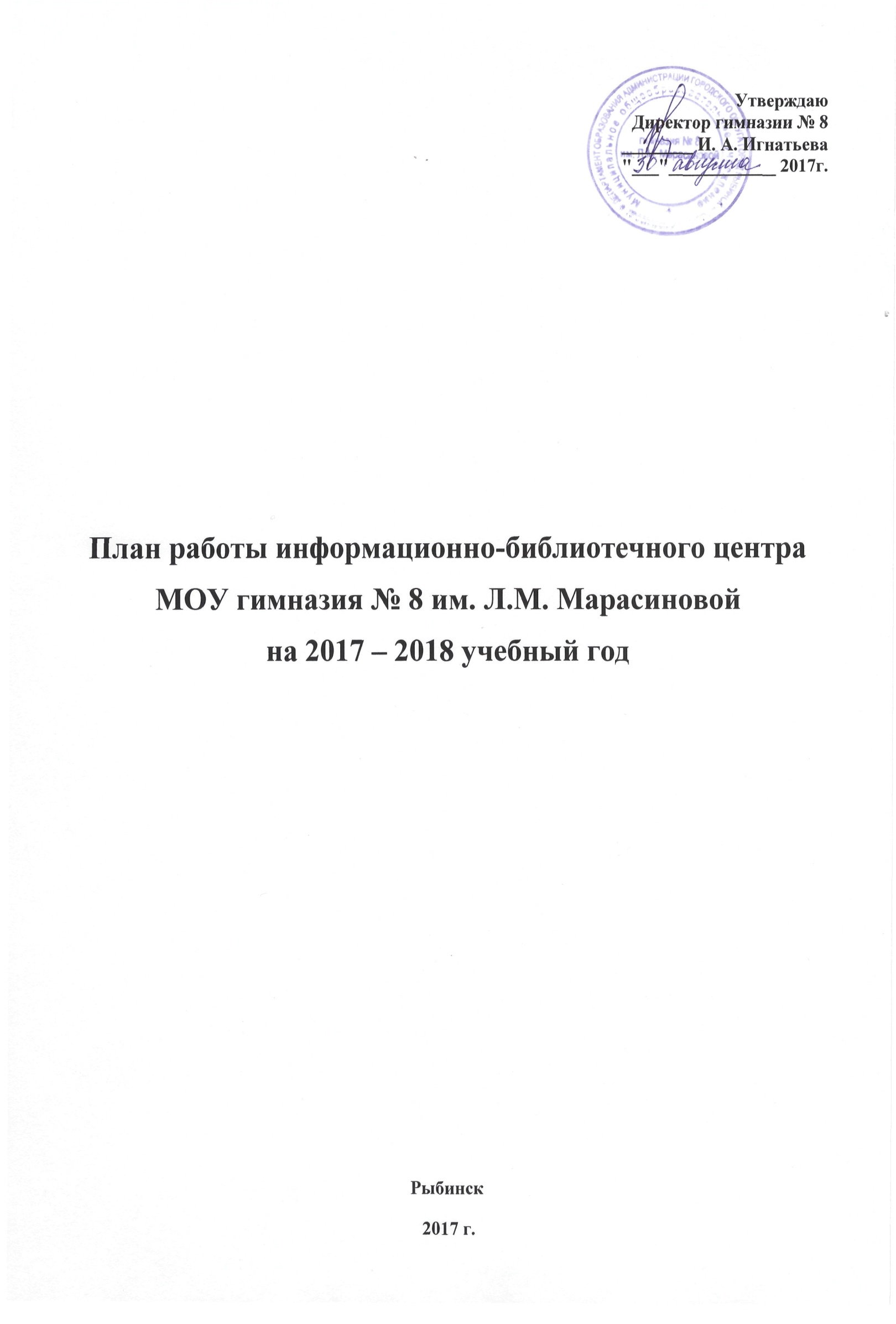 Основные цели:Обеспечение комплексной поддержки образовательной деятельности в соответствии с требованиями ФГОС.Обеспечение и удовлетворение информационно-образовательных потребностей участников образовательного процесса средствами инновационных ресурсов и технологий.   Интеграция локальной информационно-образовательной среды ИБЦ гимназии в единое информационно-методическое пространство, реализующее инновационные формы сетевого взаимодействия участников образовательного процесса.Вовлечение всех учащихся гимназии в процесс чтения, активизация познавательных и творческих способностей, расширения кругозора, повышение мотивации к учению. Формирование высоконравственной, физически здоровой, творчески мыслящей личности гимназиста, способной к самоопределению, посредством создания насыщенного информационно-библиотечного пространства. Основные задачи: Создание условий для обеспечения всех участников образовательного процесса возможностью наиболее полного и быстрого доступа к информационным ресурсам.Активизация совместной методической деятельности педагогов гимназии и библиотекаря по разработке и внедрению в образовательный процесс авторских образовательных ресурсов и современных технологий передачи знаний.Создание условий для организации дистанционной поддержки и сетевых образовательных событий для учащихся.  Формирование библиотечного фонда в соответствии с образовательной программой.Обеспечение учебной, научной, справочной, художественной литературой, периодическими изданиями, аудиовизуальными средствами и информационными материалами на всех видах носителей, учебно-воспитательного процесса и проектной деятельности. Интеграция информационных ресурсов ИБЦ гимназии в единый справочно-  библиографический фонд для коллективного обогащения цифрового контента и обеспечение их эффективного использования в образовательном процессе на основе современных технологий.Создание справочно-поискового аппарата ко всему фонду ИБЦ гимназии, позволяющего пользователю проводить многоаспектный поиск на основе АИБС «МАРК-SQL».Компьютерная каталогизация и обработка информационных средств (книг, учебников, журналов, газет, статей). Расширение ассортимента библиотечно-информационных услуг, повышение их качества на основе использования компьютеризации библиотечно-информационных процессов.Проведение индивидуальной работы с читателем как основы формирования информационной культуры личности школьников.Организация мероприятий, ориентированных на воспитание нравственного, гражданско-патриотического самосознания личности, формирование навыков здорового образа жизни.Формирование комфортной библиотечной среды. Информационно-библиотечный центр должен стать общественным пространством для встреч и неформального времяпрепровождения.Основные направления:Реклама, привлечение пользователей.Формирование информационных ресурсов и организация доступа к ним.Автоматизация библиотечных процессов.Планирование и отчетность. Комплектование.Организация библиотечного  фонда. Учет. Сохранность.Справочно-библиографическая работа.Формирование навыков и умений самостоятельной, творческой, поисково-исследовательской работы с различными источниками информации.Работа с пользователями. Развитие новых форм обслуживания пользователей (свободный доступ к работе с сетевыми и электронными информационными ресурсами).Библиотечно-информационное обслуживание. Массовая работа.Повышение квалификации. Самообразование. Участие в профессиональных мероприятиях.Взаимодействие с другими библиотеками (ИБЦ), организациями.Основные функции:1. Образовательная – поддерживает и обеспечивает образовательные цели, сформулированные в концепции гимназии и в образовательной программе. 2. Аккумулирующая – формирует, накапливает, систематизирует и хранит библиотечно-информационные ресурсы. 3. Сервисно-информационная – предоставляет информацию об имеющихся библиотечно-информационных ресурсах, организует поиск и выдачу библиотечно-информационных ресурсов, обеспечивает доступ к удаленным источникам информации. 4. Культурная – организует мероприятия, воспитывающие культурное и социальное самосознание, содействующие эмоциональному развитию учащихся. 5. Методическая – разрабатывает учебные и методические материалы по основам информационной культуры пользователей, алгоритмы и технологии поиска информации. 6. Учебная – организует подготовку по основам информационной культуры для различных категорий пользователей. 7. Воспитательная – способствует развитию чувства патриотизма по отношению к государству, своему краю и гимназии. 8. Социальная – содействует развитию способности пользователей к самообразованию и адаптации в современном информационном обществе. 9. Просветительская  – приобщает учащихся к сокровищам мировой и отечественной культуры. 10. Координирующая – согласовывает свою деятельность со всеми подразделениями гимназии, другими библиотеками (ИБЦ) СОШ,  для более полного удовлетворения потребностей пользователей в документах и информации.Формирование фонда: Зав. библиотекой________ /Чебохина Н.Ю./Приложение 1Календарь знаменательных и памятных датКниги – юбиляры 2017 года       830 лет поэме «Слово о полку Игореве» (1187)        185 лет повести А.С. Пушкина «Дубровский» (1832)        185 лет повести Н.В. Гоголя «Вечера на хуторе близ Диканьки» (1832)        165 лет роману И.С. Тургенева «Записки охотника» (1852)        160 лет роману И.С. Тургенева «Ася» (1857)        155 лет комедии А.С. Грибоедова «Горе от ума» (1862).        115 лет пьесе М.Горького «На дне» (1902)        110 лет назад издан цикл рассказов Джека Лондона «Любовь к жизни» (1907)        105 лет первой книге стихов Анны Ахматовой «Вечер » (1912)        65 лет повести Э.Хемингуэя «Старик и море» (1952)        60 лет назад вышла книга И.А. Ефремова «Туманность Андромеды» (1957) Книжные выставки, посвященные литературным юбилеям и памятным датам:Сентябрь2 сентября – День воинской славы России – День окончания Второй мировой войны 3 сентября - 90 лет со дня рождения А.М.Адамовича (Алесь Адамович) (1927-1994), белорусского писателя 5 сентября - 200 лет со дня рождения А.К.Толстого (1817-1875), русского поэта, писателя, драматурга, автора исторического романа «Князь Серебряный» 8 сентября – День воинской славы. Бородинское сражение (1812) 11 сентября -135 лет со дня рождения Б.С.Житкова (1882-1938), русского детского писателя12 сентября – День памяти святого благоверного князя Александра Невского 17 сентября -160 лет со дня рождения К.Э.Циолковского (1857-1935), выдающегося русского ученого и изобретателя, основоположника современной космонавтики21 сентября – День воинской славы. Победа русских полков во главе с великим князем Дмитрием Донским над монголо-татарскими войсками в Куликовской битве (1380) Октябрь1 октября – Международный день пожилых людей 1 октября – Международный день музыки1 октября - 105 лет со дня рождения Л.Н.Гумилева (1912 - 1992), российского историка, географа, автора работы "Этногенез и биосфера Земли" 4 октября - Международный день животных 5 октября – День учителя 8 октября - 125 лет со дня рождения М.И.Цветаевой (1892-1941), русской поэтессы 9 октября - 470 лет со дня рождения М.Сервантеса (1547-1616), испанского писателя эпохи Возрождения15 октября – 120 лет со дня рождения русского писателя Ильи Ильфа (1897–1937) 19 октября - День Царскосельского лицея 30 октября – День памяти жертв политических репрессий 31 октября - 115 лет со дня рождения Е. А. Пермяка (1902-1982), русского писателя Ноябрь3 ноября -130 лет со дня рождения С.Я.Маршака (1887-1964), русского поэта, переводчика, классика детской литературы 4 ноября - День народного единства 6 ноября - 165 лет со дня рождения Д.Н.Мамина - Сибиряка (1852-1912), русского писателя7 ноября - 90 лет со дня рождения Д.М. Балашова (1927-2000), русского писателя, фольклориста, публициста 14 ноября - 110 лет со дня рождения Астрид Линдгрен (1907-2002), известной шведской писательницы, автора 87 книг, переведенных на 76 языков мира 26 ноября - День матери России 27 ноября – 70 лет со дня рождения русского писателя и поэта Григория Бенционовича Остера (р. 1947)29 ноября -215 лет со дня рождения Вильгельма Гауфа (1802-1827), немецкого писателя и сказочника 30 ноября - 350 лет со дня рождения Джонатана Свифта (1667-1745), английского писателя-сатирика Декабрь1 декабря - Всемирный день борьбы со СПИДом8 декабря - 215 лет со дня рождения А.И.Одоевского (1802-1839), русского поэта, декабриста. 10 декабря – День прав человека 12 декабря - День Конституции РФ 22 декабря - 80 лет со дня рождения (1937) Эдуарда Успенского, русского писателя, автора повестей и рассказов для детей 31 декабря - 280 лет со дня рождения Рудольфа Эриха Распе (1737-1794) немецкого поэта, историка, автора рассказов о бароне Мюнхгаузене Книги – юбиляры 2018 года     665 лет (1353) – написан «Декамерон» Дж.Боккаччо (опубликовано в 1470)    485 лет (1533) – «Гаргантюа и Пантагрюэль» Ф.Рабле    425 лет (1593) – «Укрощение строптивой» У. Шекспира    275 лет (1743) – оды «Утреннее размышление о божием величестве» и «Вечернее размышление   о божием величестве при случае великого северного сияния» М.В.Ломоносова    210 лет (1808) – «Фауст» (ч.1) И.В.Гёте    200 лет (1818) – Опубликованы первые восемь томов «Истории государства Российского»   Н.М.Карамзина    195 лет - Джеймс Фенимор Купер «Пионеры» (1823 год)    190 лет - Александр Сергеевич Пушкин «Полтава» (1828 год)     180 лет (1838) – «Стойкий оловянный солдатик», «Дикие лебеди», «Снежная королева», «Гадкий утёнок» Х. К. Андерсена    180 лет (1838) – «Песня про царя Ивана Васильевича, молодого опричника и удалого купца Калашникова» М.Ю.Лермонтова    175 лет - Эдгар Аллан По «Золотой жук» (1843 год)     170 лет - Фёдор Михайлович Достоевский «Белые ночи»(1848 год)    160 лет (1858) – «Аленький цветочек» С.Т.Аксакова    160 лет – Иван Сергеевич Тургенев «Ася» (1858 год)    155 лет - Алексей Константинович Толстой «Князь Серебряный» (1863 год)     155 лет (1863) – Издан первый том «Толкового словаря живого великорусского языка» В.И.Даля    155 лет (1863) – «Что делать? Из рассказов о новых людях» Н.Г.Чернышевского    150 лет (1868) – «Дети капитана Гранта» Жюля Верна    150 лет - Фёдор Михайлович Достоевский «Идиот» (1868 год)    145 лет - Николай Алексеевич Некрасов «Русские женщины» (1873 год)     145 лет (1873) – «Очарованный странник» Н.С. Лескова    140 лет (1878) – «Без семьи» Г. Мало    140 лет (1878) – «Остров сокровищ» Р. Стивенсона    135 лет (1883) – «Гуттаперчевый мальчик» Д.В.Григоровича    120 лет (1898) – «Война миров» Г.Уэллса    115 лет - Лев Николаевич Толстой «После бала» (1903 год)    110 лет (1908) – «Синяя птица» М. Метерлинка    105 лет (1913) – «Детство» М.Горького    100 лет (1918) – «Двенадцать» А. Блока    95 лет - Александр Степанович Грин «Алые паруса» (1923 год)     95 лет (1923) – «Мойдодыр» К.И.Чуковского    90 лет (1928) – «Человек-амфибия» А. Беляева    90 лет (1928) – «Лесная газета» В.В. Бианки    90 лет (1928) – «Три толстяка» Ю.К. Олеши    90 лет (1928) – «Кем быть?» В.В.Маяковского    90 лет (1928) – «Двенадцать стульев» И.Ильфа и Е.Петрова    85 лет (1933) – «Сказка о Военной Тайне» А.Гайдара    80 лет (1938) – «Флаги на башнях» А. Макаренко    80 лет (1938) – «Военная тайна» А. Гайдара    80 лет (1938) – «Черемыш – брат героя» Л. А.Кассиля    80 лет (1938) – «Три товарища» Э.М. Ремарка    75 лет - Антуан де Сент-Экзюпери «Маленький принц» (1943 год)    75 лет (1943) – «Тёмные аллеи» И.А.Бунина    70 лет (1948) – «Сказка о потерянном времени» Е. Шварца    45 лет - Владимир Фёдорович Тендряков «Весенние перевёртыши» (1973 год)Январь10 января – 135 лет со дня рождения А.Н. Толстого (1883-1945), русского писателя 11 января – День заповедников и национальных парков (с 1997г.)12 января - 390 лет со дня рождения Шарля Перро (1628-1703), французского поэта, критика и сказочника 22 января – 230 лет со дня рождения Джорджа Гордона Байрона (1788-1824), английского поэта-романтика23 января – 235 лет со дня рождения Стендаля (Анри Мари Бейль, 1783-1842), писателя, классика французского литературы145 лет со дня рождения Д.Н. Ушакова (1873-1942), русского филолога, редактора и составителя «Толкового словаря Русского языка» 25 января – 80 лет со дня рождения поэта актёра Владимира Семёновича Высоцкого (1938–1980)25 января - День российского студенчества (Татьянин день)27 января – День воинской славы России. Снятие блокады г. Ленинграда (1944 г.) Февраль2 февраля – День воинской славы России. Разгром советскими войсками немецко-фашистских войск в Сталинградской битве (70-летие) 4 февраля – 145 лет со дня рождения М. М. Пришвина (1873-1954), русского писателя 8 февраля – День памяти юного героя-антифашиста – 190 лет со дня рождения Жюля Верна (1828-1905), французского писателя, мастера жанра научной фантастики 9 февраля –  День памяти А. С. Пушкина (1799-1837), 181 лет со дня смерти 14 февраля – День святого Валентина. День всех влюбленных 23 февраля – День защитника Отечества. День воинской славы России. День победы Красной Армии над кайзеровскими войсками (1918г.) 24 февраля - 105 лет со дня рождения Э.Г. Казакевича (1913-1962), русского писателяМарт3 марта – Всемирный день писателя 8 марта – Международный женский день 13 марта – 105 лет со дня рождения С.В. Михалкова (1913-2009), поэта, детского писателя, драматурга, автора Государственного гимна России 16 марта – 215 лет со дня рождения Н.М. Языкова (1803-1847), русского поэта– 105 лет со дня рождения Б.Н. Полевого (1908-1981), русского писателя 21 марта – Всемирный день поэзии (с 1999 г.) 21 марта – Всемирный день Земли       24 марта – 30 марта - Неделя детской и юношеской книги27 марта – Международный день театра 28 марта – 150 лет со дня рождения А.М. Горького (1868-1936), русского писателя, литературного критика и публициста 30 марта – 175 лет со дня рождения К.М. Станюковича (1843-1903), русского писателяАпрель1 апреля – Международный день птиц. День смеха 2 апреля – Международный день детской книги 7 апреля – Всемирный день здоровья 12 апреля – Всемирный день авиации и космонавтики – 195 лет со дня рождения А.Н. Островского (1823-1886), выдающегося русского драматурга 18 апреля – День воинской славы России. День победы русских воинов князя Александра Невского над немецкими рыцарями в битве на Чудском озере (Ледовое побоище, 1242г.) 22 апреля – День Земли24 апреля – 110 лет со дня рождения В.В. Чаплиной (1908-1994), детской писательницы26 апреля – День памяти погибших в радиационных авариях и катастрофах Май9 мая – День воинской славы России. День Победы в Великой Отечественной войне 1941-1945 гг. 15 мая – Международный день семьи – 170 лет со дня рождения В.М. Васнецова (1848-1926), русского живописца 24 мая – День славянской письменности и культуры 27 мая – Общероссийский день библиотек Июнь1 июня – Международный день защиты детей 5 июня – Всемирный день окружающей среды 6 июня – Пушкинский день России 12 июня – День России 22 июня – День памяти и скорби, 77 года со дня начала Великой Отечественной войны и обороны Брестской крепости (1941) Приложение 2План работы (март-апрель)«Неделя детской  и юношеской книги»№п/пСодержание работыСрокисполнения1Работа с учебным фондом 1.1- Подведение итогов движения фонда. -Диагностика обеспеченности учащихся учебниками и учебной литературой на 2017-2018 учебный год. Сентябрь – октябрь 1.2- Прием и выдача учебников. - Обеспечение  учащихся и педагогический коллектив учебниками.Май – июнь Август.Сентябрь 1.3Составление библиографической модели комплектования фонда учебной литературы: -Работа с библиографическими изданиями (прайс-листами, каталогами, тематическими планами издательств на учебно-методическую литературу).- Изучение Федерального перечня учебников, рекомендуемых к использованию при реализации имеющих государственную аккредитацию образовательных программ начального общего, основного общего,  среднего общего образования.- Подготовка перечня учебников, планируемых в новом учебном году. Составление совместно с учителями-предметниками заказа на учебники с учетом их требований, согласно ФГОС.- Согласование и утверждение бланка-заказа на 2018-2019 учебный год администрацией гимназии, его передача  методисту по библиотечным фондам. - Осуществление контроля над выполнением сделанного заказа. - Приём и техническая обработка поступивших учебников: оформление накладных на учебную литературу и своевременная передача документации в централизованную бухгалтерию, запись в КСУ, штемпелевание, оформление картотеки. - Ведение электронного каталога учебников. В течение года Январь-февраль Март-апрельВ течение года По мере поступленияВ течение года 1.4Изучение и анализ использования учебного фонда. В течение года1.5Списание учебного фонда с учётом ветхости и смены учебных программ. Сдача списанных учебников во вторсырье и передача части учебников на кабинеты.Сентябрь – Октябрь. Июнь. 1.6Пополнение и редактирование картотеки учебной литературы, в т.ч. электронного каталога.По мере поступления 1.7Информирование родителей о порядке обеспечения учащихся учебниками в учебном году на родительских собраниях, через сайт гимназии и оформление информационных стендов с размещением на них:    -положения о порядке обеспечения учащихся учебниками в предстоящем учебном году; -правил пользования учебниками из фонда ИБЦ с определением мер ответственности за утерю или порчу учебников;     -списка учебников по классам, по которому будет осуществляться образовательный процесс;- сведений о количестве учебников, имеющихся в библиотечном фонде, в муниципальном обменном фонде и распределении их по классам;- об учебниках, которые будут приобретены за счет средств гимназии. Информирование учителей, родителей  и учащихся о новых поступлениях учебников и учебных пособий на МО, родительских собраниях, классных часах, а также через сайт гимназии. Расстановка новых изданий в фонде.В течение годаПо мере поступления 1.8- Ведение тетради учёта выдачи учебников; - Корректирование тетради учёта выдачи учебников.В течение года 1.9Проведение работы по сохранности учебного фонда: рейды по классам с проверкой  состояния и сохранности учебников.индивидуальные беседы с учащимися, их родителями, классными руководителями, учителями – предметниками. коллективные беседы на библиотечных уроках, родительских собраниях и классных часах о правилах пользования и работы с учебной литературой.итоги рейдов доводить до администрации гимназии, классных руководителей, родителей. Обработка и выпуск информации по результатам проведения рейдов.Октябрь. Январь. Апрель.Постоянно В течение годаВ течение года1.10Работа по запросу Департамента образования по состоянию фонда учебников.Работа с муниципальным обменным фондом (МОФ) учебников: ведение  учёта; размещение для хранения; подготовка данных для муниципального обменного фонда;передача учебников в другие образовательные организации;работа в блоге «МОФ учебников».Формирование и подача заявки на недостающие учебники из резерва  муниципального обменного фонда в МУ ДПО ИОЦ.Получение и доставка необходимых учебников из других образовательных организаций.В течение годаМай-июнь1.11Оформление отчетных документов:- инвентаризация учебного фонда; список недостающих и резерв учебников;- сдача уточненного контингента учащихся; - статистический отчет  работы ИБЦ.СентябрьОктябрьДекабрь1.12Сверка фонда учебной литературы с бухгалтерией.Январь, Июнь1.13Работа с задолжниками, контроль над своевременным возвращением учебников в конце учебного года.Май, Сентябрь1.14Мелкий ремонт учебников (с привлечением учащихся на летней практике).Июнь1.15Санитарный день.1 раз в месяц1.2 Работа с основным фондом 1.2.1 Изучение состава фонда и анализ его использования.Комплектование фонда в соответствии с образовательной программой гимназии.В течение годаСвоевременный приём и систематизация, техническая обработка и регистрация новых поступлений.Приём и оформление документов, полученных в дар, учет и обработка.По мере поступления1.2.3 Учёт библиотечного фонда. В течение года 1.2.4 Формирование фонда ИБЦ традиционными и нетрадиционными носителями информации. По мере комплектования 1.2.5 Ведение электронного каталога,  тематических картотек основного фонда ИБЦ.Пополнение тематических папок. Постоянно 1.2.6 - Подведение итогов инвентаризации. - Списание утерянных читателями изданий, оформление актов замены-утери по установленным правилам.Октябрь. Ноябрь-декабрь. 1.2.7 Выдача документов пользователям ИБЦ. Постоянно 1.2.8 Обеспечение свободного доступа пользователей  к информационным ресурсам и фондам  ИБЦ:  к фонду художественной литературы и др.;  к фонду периодики;  к справочному фонду читального зала. Постоянно 1.2.9 Выявление и списание (непрофильных, дублетных, устаревших по содержанию, ветхих, малоиспользуемых и неиспользуемых) документов по установленным правилам и нормам.Сентябрь, Декабрь, Март1.2.10 Соблюдение и проверка  правильной расстановки документов в фонде на стеллажах в соответствии с библиотечно-библиографической классификации (ББК).Постоянно 1.2.11Сверка библиотечного фонда с федеральным списком экстремистских материалов. Оформление акта   о проведении  выверки наличия экстремистских материалов в фондах ИБЦ.Август1.2.12Организация «открытых полок». В течение года 1.2.13Создание и поддержание комфортных условий для работы читателей. Постоянно 1.2.14 Работа по мелкому ремонту изданий (с привлечением учащихся). По мере необходимости 1.2.15 Оформление фонда, эстетика оформления.Оформление новых разделителей:  в зоне открытого доступа;  полочные разделители по темам.В течение года 1.2.16Ведение работы по сохранности книжного фонда:-Организация фонда особо ценных изданий и проведение периодических проверок сохранности.-Обеспечение требуемого режима систематизированного хранения и физической сохранности библиотечного фонда. -Систематический контроль над своевременным возвратом в ИБЦ выданных изданий.-Обеспечение мер по возмещению ущерба, причиненного носителям информации в установленном порядке.В течение года 1.2.17Оформление накладных и их своевременная передача в централизованную бухгалтерию.По мере поступления1.2.18Обеспечение работы читального зала.В течение года1.2.19Обеспечение работы компьютерной зоны.В течение года1.2.20Санитарный день.1 раз в месяц1.3Работа с фондом периодики1.3.1 Комплектование фонда периодикой в соответствии с образовательной программой гимназии:-Оформление подписки на I полугодие 2018 года. Контроль доставки.-Оформление подписки на II полугодие 2018 года. Контроль доставки. Прием, регистрация, систематизация, техническая обработка периодических изданий.Октябрь-ноябрьАпрель-майПо мере поступленияСправочно-библиографическая работа:Справочно-библиографическая работа:Справочно-библиографическая работа:№п/пСодержание работы СрокисполненияОрганизация и ведение справочно-библиографического аппарата (СБА) в течение учебного года: пополнение и редактирование алфавитного каталога (АК), систематической картотеки статей (СКС) периодических изданий, картотеки запросов, рабочей картотеки, картотеки регистрации газетных и журнальных карточек. В течение года Работа по формированию электронной базы документов ИБЦ:- ведение, пополнение и обновление  электронного каталога  библиотечного фонда на основе АИБС «MAPK-SQL».-сбор, накопление и систематизация информационных ресурсов.Электронная каталогизация новых поступлений. В течение годаПо мере поступленияФормирование информационно-библиографической культуры: проведение библиотечно-библиографических занятий для учащихся с применением новых информационных технологий. В течение года Сбор, систематизация, оформление материалов периодических изданий.ПостоянноСоставление рекомендательных списков, планов чтения по запросам и заявкам всех категорий читателей к классным часам, праздникам, юбилейным датам, рефератам, сообщениям. По заявкам Поиск информации в сети Интернет по запросу читателей. 
Выполнение тематических, фактических, информационных справок по запросам пользователей. Предоставление медиаресурсов в пользование.В течение года Создание базы данных Интернет-ресурсов, по выполненным справкам по запросам пользователей. В течение годаОбеспечение  пользователям возможность работы с информационными ресурсами ИБЦ.В течение годаКонсультации по использованию электронного каталога. Проведение консультативных бесед по использованию различных медиаресурсов и компьютерных программ, работе в Интернет, создании компьютерных презентаций. Рекомендации по использованию электронных документов. Работа с электронными документами, электронными каталогами.В течение годаФормирование у учащихся навыков независимого библиотечного пользователя: обучение пользованию носителями информации, поиску, отбору и критической оценке информации.В течение годаОбслуживание пользователей ИБЦ (участников образовательного процесса) в рабочей зоне ПК.В течение годаЗнакомство и обучение участников образовательного процесса по работе с электронным приложением «ЛитРес: Школа». Регистрация читателей  и выдача электронных книг. Консультации по мере необходимости.В течение годаНаглядная реклама:- оформление  информационного стенда, - размещение объявлений о деятельности и фондах ИБЦ,- ведение и обновление страницы  ИБЦ на сайте гимназии. В течение годаНе реже 1 раза в месяцРабота с читателями:Работа с читателями:Работа с читателями:№п/пСодержание работы СрокисполненияИндивидуальная работаИндивидуальная работаИндивидуальная работа1.-Перерегистрация и запись новых пользователей ИБЦ.-Создание и поддержание комфортных условий для работы читателей, обслуживание их на абонементе и в читальном зале.-Обслуживание в компьютерной зоне на 4-х персональных компьютерах.-Консультации по вопросам работы на компьютере, множительной технике, в Интернете.-Рекомендательные беседы при выборе книг на полках открытого доступа. -Индивидуальные беседы по культуре чтения.-Беседы о прочитанных книгах. -Рекламные беседы о новых поступлениях литературы в ИБЦ. -Изучение и анализ читательских формуляров с целью  исследования  читательских  интересов.В течение года По мере необходимостиВ течение года По мере поступленияВ течение годаРабота с родителямиРабота с родителямиРабота с родителями2.-Методическая помощь в проведении родительских собраний.-Публикация рекламной информации для родителей на странице ИБЦ  сайта гимназии и информационных стендах.-Информирование родителей о новых поступлениях учебной литературы  на странице ИБЦ сайта гимназии и информационных стендах. По плану гимназииПо мере поступленияРабота с педагогическим коллективомРабота с педагогическим коллективомРабота с педагогическим коллективом3.Выявление информационных потребностей и удовлетворение запросов педагогического коллектива в информации по педагогике и образованию, в области новых информационных технологий и педагогических инноваций.
Сопровождение учебно-воспитательного процесса информационным обеспечением педагогических работников:-Совместная работа по составлению заказа на учебно-методическую литературу.-Информирование о вебинарах, проводимых  издательствами.-Информирование педагогических работников о новых поступлениях учебной и учебно-методической литературе (информационные обзоры, книжные выставки на МО, педсоветах и на странице ИБЦ сайта гимназии). -Индивидуальное информирование о новых поступлениях литературы в ИБЦ: директора гимназии, завучей, зав. кафедрами по учебным дисциплинам.-Оказание методической помощи в проведении родительских собраний и подготовке к уроку. -Поиск литературы и периодических изданий по заданной тематике.-Подбор материалов в помощь проведению предметных недель и классных мероприятий.-Помощь в подборе литературы для подготовки педсоветов, заседаний МО и т.д.-Консультационно-информационная работа с педагогами.-Привлечение учителей к проведению совместных мероприятий.            - Поддерживание постоянной связи с классными руководителями по организации систематического чтения учащихся.В течение годаПо мере поступленияПо мере необходимостиВ течение годаРабота с учащимисяРабота с учащимисяРабота с учащимися4.Сопровождение учебно-воспитательного процесса информационным обеспечением учащихся:-Обслуживание учащихся согласно расписанию работы ИБЦ. -Экскурсия 1-х классов в библиотеку (коллективная запись).-Просмотр читательских формуляров с целью выявления задолжников и передача информации классным руководителям.-Беседы с вновь записавшимися читателями о культуре чтения  (выявить интересы и запросы читателей). -Знакомство с правилами пользования ИБЦ (абонемент, читальный зал, компьютерная зона).-Знакомство с правами и обязанностями читателя. -Рекомендации по выбору художественной литературы согласно возрастным и личностным характеристикам читателя. -Реклама информации о проводимых региональных, российских книжных, литературных конкурсах и приобщение читателей к участию в данных конкурсах.-Оказание помощи в подготовке бесед, докладов, сообщений, рефератов, творческих проектов и т.д.-Информирование учащихся о фонде через сайт ИБЦ, книжные выставки, обзоры, беседы:Проводить для учащихся обзоры и беседы по периодическим изданиям.  Информировать о вновь поступившей литературе.  -Проводить индивидуальные и групповые библиотечные занятия.-Оказывать помощь в подготовке к общешкольным и классным мероприятиям.-Привлечение школьников к ответственности за причинённый ущерб книге, учебнику. -Привлечение активных читателей к работе в ИБЦ (ремонт книг, принятие участия в массовой работе и т.д.).В течение годаОктябрь1 раз в четверть По мере поступленияПостоянно По мере предложения По мере необходимостиВ течение годаПо мере поступленияПо плану ИБЦПо мере необходимостиВ течение годаБиблиотечно-библиографические и информационные уроки:Ознакомление учащихся с минимумом библиотечно-библиографических знаний:Знакомство с правилами пользования ИБЦ.Знакомство с расстановкой фонда.Приемы работы с справочно-библиографическим  аппаратом (СБА).Ознакомление со структурой и оформлением книги.Овладение навыками работы со справочными изданиями и т.д.Библиотечно-библиографические и информационные уроки:Ознакомление учащихся с минимумом библиотечно-библиографических знаний:Знакомство с правилами пользования ИБЦ.Знакомство с расстановкой фонда.Приемы работы с справочно-библиографическим  аппаратом (СБА).Ознакомление со структурой и оформлением книги.Овладение навыками работы со справочными изданиями и т.д.Библиотечно-библиографические и информационные уроки:Ознакомление учащихся с минимумом библиотечно-библиографических знаний:Знакомство с правилами пользования ИБЦ.Знакомство с расстановкой фонда.Приемы работы с справочно-библиографическим  аппаратом (СБА).Ознакомление со структурой и оформлением книги.Овладение навыками работы со справочными изданиями и т.д.классТемаСрокисполнения1классТема №1. Первое посещение библиотеки. Экскурсия в школьную библиотеку «Путешествие в Книгоград». Путешествие по библиотеке. Знакомство с «Книжным царством и мудрым государством». Понятие «читатель», «библиотека», «библиотекарь». Основные правила пользования библиотекой. Как самому записаться в библиотеку? Как самому выбрать книгу? (тематические полки, ящики, книжные выставки). Тема №2. Библиотечный урок. «Каждый должен разбираться, как же с книгой обращаться». Формирование у детей бережного отношения к книге. Ознакомление с правилами общения с книгой. Обучение простейшим приёмам бережного обращения с книгой (обложка, закладка, простейший ремонт) Тема №3. Библиотечный урок. «Журнальное путешествие». Знакомство с периодическими изданиями.ОктябрьНоябрьНоябрь2 классТема №1. Беседа.  «Где «живет» книжка». Организовать экскурсию в «Книжное царство – мудрое государство». Понятие об абонементе и читальном зале. Расстановка книг в фонде, читальном зале. «Открытые» полки. Самостоятельный выбор книг при открытом доступе. Тема №2. Библиотечный урок. «Структура книги».  Кто и как создаёт книгу? Из чего состоит книга? Внешнее оформление книги: корешок, переплёт, обложка. Внутреннее оформление: текст, страница, иллюстрация. «Говорящие обложки» - самостоятельный выбор книги в школьной библиотеке. Тема №3. Библиотечный урок. «Журнальное путешествие». Знакомство с периодическими изданиями.ОктябрьДекабрьНоябрь3 классТема №1. Библиотечный урок. «Как построена книга? Выбор книги. Как читать книгу».  Углубление знаний о структуре книги: титульный лист, оглавление, предисловие, послесловие. Как сознательно и с пользой выбрать нужную книгу? Художники-иллюстраторы детских книг. Тема №1. Библиотечный урок. «Твои первые помощники – энциклопедии, словари, справочники». Представление о словаре, справочнике, энциклопедии. Структура справочного издания: алфавитное расположение материала, алфавитные указатели, предметные указатели. Тема №3. Библиотечный урок. «Журнальное путешествие». Знакомство с периодическими изданиями.ДекабрьЯнварьНоябрь4 классТема №2. Библиотечный урок. «История создания книг»… Знакомство детей с историей книги от её истоков до настоящего времени. Древнейшие библиотеки мира. Школьная библиотека. Художники-иллюстраторы детских книг Тема №1. Библиотечный урок. «Как построена книга?» Аннотация. Предисловие. Содержание. Словарь. Использование знаний о структуре книге при выборе, чтении книг. При работе с ними. Тема №3. Библиотечный урок. «Журнальное путешествие». Знакомство с периодическими изданиями.ФевральМартНоябрьМассовая работа:Организация выставок и стендов, проведение культурно – массовой работыМассовая работа:Организация выставок и стендов, проведение культурно – массовой работыМассовая работа:Организация выставок и стендов, проведение культурно – массовой работы№п/пСодержаниеСрок исполнения1.Выставочная работа:постоянно действующие книжные выставки:«В стране интересных уроков» (выставка учебных изданий к предметным неделям: неделя химии, биологии, математики и т.п.)«Книги – юбиляры 2018-2019 года» «Найди свою книгу»«Маленький уголок большой России» (краеведение)«Читаем, учимся, играем» (периодические издания)«Книжные новинки» (с периодическим изменением  экспонатов по мере поступления)«Здоровье школьника»книжные выставки, посвященные литературным юбилеям, знаменательным и памятным датам (см.  Приложение №1)  В течение годаВ течение года2.Конкурсы, громкие чтения, часы поэзии, творческие уроки, литературные игры, беседы по творчеству писателей, викторины, громкие чтения, библиотечные уроки и др.,  посвященные творчеству писателей, книгам-юбилярам, знаменательным и памятным датам:СентябрьРабота с учебным фондом.ОктябрьКонкурс чтецов, кн. в. «Здесь прописано сердце моё», посвященные Дню памяти  Л.М. Марасиновой, просветителя, публициста, поэтессы, общественного деятеля. 5-11 кл.Акция «Книжка на переменке» 2-4 кл.Конкурс чтецов «Наш Маршак» (1-4 кл.)Кн. в. «Любимый писатель нашего детства», посвященная 130- летию со дня рождения С.Я. Маршака, знаменитого советского поэта, автора сказок для детей. 1-4 кл.Библиотечный урок «Знакомство с электронной библиотекой «ЛитРес: Школа» 4-5 кл.Литературно-музыкальная композиция, кн. в. «Моим стихам настанет свой черед…» (125 лет со дня рождения М. И. Цветаевой, русской поэтессы, переводчицы, автора биографических эссе и критических статей) 10-11 кл.НоябрьБеседа «Волголаг. Судьбы и люди» 10-11 кл.Библиотечный урок «Знакомство с творчеством Н. Носова» 1 кл.Громкие чтения рассказов Н. Носова  1 кл.ДекабрьКн. в. «1 декабря - Всемирный день борьбы со СПИДом»Кн. в. «Защитники земли русской»Творческая встреча с детским поэтом Валерием Маньковым  1-4 кл. День воинской славы «Твои сыны Россия», 8-кл, 10-кл. ЯнварьУрок мужества «Блокада Ленинграда» 5-6 кл.Литературно-познавательная викторина «В гостях у сказки» 1-4 кл.ФевральИнформационный час «По страницам периодики». 5-11 кл.Литературное путешествие в «ЛитРес: Школа»  по книгам  М. М. Пришвина 4-5 кл.Метапредметный квест «Таинственный остров», 8-кл.Викторина по произведениям Ю. Коваля, 5 клКонкурс  детского рисунка «Одуванчики», 4-клМартЦикл мероприятий, посвященных 105-летию детскому поэту, писателю С.В. Михалкову, в рамках проведения Недели детской книги. 1-4 кл.:-Литературная викторина-Конкурс детских рисунков «Любимые герои Михалкова»-Знакомство с творчеством «Талант добрый и веселый»-Конкурс чтецов…  (см.  Приложение №2) Библиотечный урок «Знакомство с электронной библиотекой «ЛитРес: Школа» 3 кл.Квест-игра «Вини-пух и все-все-все», 4-кл.Беседа-лекция по произведению «Голос», «Терроризм – глобальная проблема современности», 6-кл.Интерактивная игра по произведениям А. Грина, 8-кл.АпрельКн. в. «Сказочное путешествие в страну Здравушку», посвященная Всемирному дню здоровья 1-4 кл. Кн. в.  «Человек идет к звездам», посвященная Всемирному дню космонавтики.   Урок памяти «Нам не дано забыть!», посвященный освобождению узников фашистских концлагерей. Обзор книг на портале «ЛитРес: Школа»  (10-11 кл.).Метапредметная игра «И тут появился изобретатель», 7-кл, 8-кл.Читательская конференция по роману А. Фадеева «Молодая гвардия». 7 кл.  МайКн. выставка «Нам жить и помнить» 5-11 кл.Урок мужества «Как это было» 1-4 кл. Обзор и громкое чтение книг о Великой Отечественной войне 1-4 кл. Приём учебников 1-8, 10 кл. Интерактивная игра «Герои книг оживают», 4 кл.Защита индивидуальных проектов по прочитанным книгам, 3 кл.Конкурс стихов. 2 кл.Квест станция – модулируем обложку к книге.1 кл.ИюньПриём учебников 9,11 кл. Работа с учебным  фондом.В течение года по плану3.Обзоры:Книжных выставок; Произведений-юбиляров, книжных новинок, периодических изданий. Постоянно 4.Формирование здорового образа жизниОформление постоянно-действующих выставок «Здоровый образ жизни» и «Здоровье школьника»В течение года5.Экологическое воспитаниеПополнение материалами тематической папки по экологии «Как прекрасен этот мир» В течение года6.Эстетическое воспитаниеКонкурсы загадок, викторины по творчеству писателей-юбиляров «Листая страницы любимых книг…» Просмотр фильмов по страницам любимых книг Конкурс рисунков «И оживают страницы…» В течение года 7.Патриотическое воспитаниеОрганизация тематической книжной выставки «Ратная слава Отечества» Организация выставки «НАМ ЖИТЬ И ПОМНИТЬ!» Конкурс рисунков и иллюстраций по произведениям о Великой Отечественной войне «Отдайте ПАМЯТИ сердца!» ФевральМай Реклама ИБЦ:Реклама ИБЦ:Реклама ИБЦ:Содержание работыИсполнениеУстная реклама (во время перемен, на классных часах, родительских собраниях) В течение года Наглядная реклама (информационные объявления на странице ИБЦ сайта гимназии о выставках и мероприятиях, проводимых ИБЦ)В течение года Оформление информационных стендов, тематических полок и  полочных разделителей на стеллажахВ течение года Оформление выставки одного автора (по календарю знаменательных дат) В течение года Информирование пользователей о режиме работы и видов деятельности ИБЦ В течение годаОрганизация экскурсий 1 классов в школьную библиотеку Октябрь, ноябрьВстречи с читателями групп продлённого дня с любимой книгой и любимыми писателями В течение года (по плану воспитателей ГПД и библиотек-филиалов №7, №17) Использование ИКТ:Использование ИКТ:Использование ИКТ:Содержание работыИсполнениеВ рамках  проекта «Освоение механизмов использования ресурсов открытого информационно-образовательного пространства в деятельности информационно-библиотечных центров в муниципальной системе образования»: Семинар «Особенности организации деятельности школьного информационно-библиотечного центра» (из опыта работы: формирование экологической культуры учащихся средствами ИБЦ гимназии №8) Категория слушателей: Команды ОО г. Рыбинск (администратор, школьный библиотекарь, учитель)Семинар-практикум  «Модернизация организационно-технологической инфраструктуры обновление фондов в статусе информационно-библиотечного центра»", с практической направленностью использования фондов электронной библиотеки "ЛитРес: Школа" в рамках МО школьных библиотекарей г. Рыбинск.продолжить работу (пополнение, редактирование) с электронным каталогом художественной, методической и учебной литературы с помощью АИБС «MARK-SQL»;электронная каталогизация новых поступлений; создание новых компьютерных презентаций, викторин, книжных выставок, посвященных знаменательным, памятным и литературным датам; использовать ИКТ при проведении библиотечных мероприятий;совершенствовать умения и навыки работы на компьютере с использованием ИКТ;расширить ассортимент библиотечно-информационных услуг, повысить их качество на основе использования новых технологий: выдача электронных книг на платформе «ЛитРес: Школа», использование электронных носителей, приобретение новых компьютерных программ, освоение новых систем автоматизированного комплектования.ОктябрьДекабрьВ течение года По мере поступленияВ течение года Профессиональное развитие работников ИБЦ (библиотеки):Профессиональное развитие работников ИБЦ (библиотеки):Профессиональное развитие работников ИБЦ (библиотеки):Содержание работыИсполнение-Реализация проекта по направлению "Модернизация организационно-технологической инфраструктуры и обновление фондов школьных библиотек" (2 этап – технологический)-Участие в совещаниях, семинарах, конференциях проводимых ГОАУ ЯО «Институт развития образования» и  МУ ДПО «Информационно-образовательный Центр».-Повышение квалификации на курсах при ГОАУ ЯО «Институт развития образования» и МУ ДПО «Информационно-образовательный Центр»-Участие в работе городского МО школьных библиотекарей-Посещение дней специалиста, дней информации. -Посещение методических консультаций.-Участие в сетевых образовательных событиях школ города.-Изучение приказов, писем, инструкций и постановлений Министерства образования РФ, касающихся работы школьных библиотек. -Самообразование (изучение новинок поступившей литературы, освоение информации из профессиональных изданий).-Совершенствование традиционных и освоение новых библиотечных информационных технологий. -Участие в вебинарах, проектной деятельности, конкурсах, как  городских, так и на педагогических сайтах Интернета.-Дистанционное использование ресурса сайта школьных библиотекарей «Библиовектор», «География образовательных событий», а также сайтов сетевых образовательных событий школьных библиотек города.-Освещение работы ИБЦ на сайте гимназии.По плану ГОАУ ЯО ИРО и  МУ ДПО ИОЦВ течение годаВзаимодействие с другими библиотеками городаВзаимодействие с другими библиотеками городаВзаимодействие с другими библиотеками города№п/пСодержание работыИсполнение1.Продолжить сотрудничество:С  ЦГБ «БИЦ «Радуга» (экскурсии, проведение совместных просветительских и воспитательных мероприятий, участие в городских конкурсах, конференциях по развитию чтения, посещение открытых мероприятий)С библиотеками-филиалами №7 им. Н.А. Некрасова, №17 Д/К «Волжский» (экскурсии, посещение мероприятий, совместная деятельность по организации мероприятий)С библиотеками ОО города (посещение мастер-классов, использование  в работе  опыта  лучших специалистов школьных библиотек, обмен опытом работы)В течение года № п/пСодержание классдатаответственныйОформление информационного стенда «Интересные факты и сведения об истории и проведении праздника «Неделя детской  и юношеской книги»Оформление информационного стенда «Интересные факты и сведения об истории и проведении праздника «Неделя детской  и юношеской книги»МартЧебохина Н.Ю.Книжная выставка «Писатели-юбиляры»Книжная выставка «Писатели-юбиляры»МартЧебохина Н.Ю.Книжная выставка «Книги-юбиляры 2018»Книжная выставка «Книги-юбиляры 2018»МартЧебохина Н.Ю.Акция «Книжка на переменке»Акция «Книжка на переменке»Март-апрельЧебохина Н.Ю.Книжная выставка «Легенда о князе Ярославе». Обзор книг3-4 МартБиблиотека-филиал №7 им. Н.А. НекрасоваСетевая краеведческая викторина по серии книг «Библиотека Ярославской земли», модуль «Деревни и сёла Ярославской области»7-812-27 мартаМУ ДПО ИОЦ,МОУ СОШ №20 им. П.И. Батова Конкурс «Книга своими руками»1-82-15 апреляКудашова Е.Г.Чебохина Н.Ю.Информационный час «Книги разные бывают»1-44-6 апреляЧебохина Н.Ю.Библиотечный урок «Знакомство с электронной библиотекой «ЛитРес: Школа»3-49-10 апреляЧебохина Н.Ю.Урок памяти «Нам не дано забыть!», посвященный освобождению узников фашистских концлагерей. Обзор книг на портале «ЛитРес: Школа»  9-1111-12 апреляЧебохина Н.Ю.Литературно-музыкальная композиция «В небе «ночные ласточки»  о девушках-летчицах, участвовавших в Великой Отечественной войне5-612-13 апреляБиблиотека-филиал №7 им. Н.А. НекрасоваЛитературное путешествие «Приглашение в сказку»1-24-5 апреляБиблиотека-филиал №7 им. Н.А. НекрасоваВикторина «Приключения таинственные, загадочные, смешные»3-44-5 апреляБиблиотека-филиал №7 им. Н.А. НекрасоваЦикл мероприятий, посвященных 105-летию С.В. Михалкову, детскому поэту, писателюЦикл мероприятий, посвященных 105-летию С.В. Михалкову, детскому поэту, писателюЦикл мероприятий, посвященных 105-летию С.В. Михалкову, детскому поэту, писателюЦикл мероприятий, посвященных 105-летию С.В. Михалкову, детскому поэту, писателюЦикл мероприятий, посвященных 105-летию С.В. Михалкову, детскому поэту, писателю «Талант добрый и веселый», знакомство с творчеством С.В. Михалкова (громкие чтения, презентации, просмотр мультипликационных и детских художественных фильмов…)1-419-23 мартаКлассные руководителиЛитературная викторина «Любимых детских книг творец»1-42-3 апреляЧебохина Н.Ю.Конкурс детских рисунков «Любимые герои Михалкова»1-89-20 апреляМыльникова О.В. Чебохина Н.Ю.Конкурс чтецов по произведениям С.В. Михалкова1-416-18 апреляБиблиотека-филиал №7 им. Н.А. Некрасова, классные руководители